 проект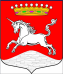 АДМИНИСТРАЦИЯ МУНИЦИПАЛЬНОГО ОБРАЗОВАНИЯ «ОПОЛЬЕВСКОЕ СЕЛЬСКОЕ ПОСЕЛЕНИЕ» КИНГИСЕППСКОГО МУНИЦИПАЛЬНОГО РАЙОНА ЛЕНИНГРАДКОЙ ОБЛАСТИП О С Т А Н О В Л Е Н И Еот ________                                                                                                     №___В соответствии с Федеральным законом от 27.07.2010 N 210-ФЗ "Об организации предоставления государственных и муниципальных услуг", в целях приведения муниципальных правовых актов администрации муниципального образования «Опольевское сельское поселение» Кингисеппского муниципального района Ленинградской области в соответствие с действующим законодательством, администрация муниципального образования «Опольевское сельское поселение» Кингисеппского муниципального района Ленинградской областиП О С Т А Н О В Л Я Е Т:Внести следующие изменения в административный регламент предоставления администрацией муниципального образования «Опольевское сельское поселение» Кингисеппского муниципального района Ленинградской области муниципальной услуги «Выдача выписки из похозяйственных книг Опольевского сельского поселения», утвержденный постановлением администрации муниципального образования «Опольевское сельское поселение» Кингисеппского муниципального района Ленинградской области от  21.11.2011 г.  №  155:Подпункт 2.13. Административного регламента изложить в следующей редакции:"2.13. Время ожидания приема заявителем для сдачи и получения документов, получения консультаций о процедуре предоставления муниципальной услуги не должно превышать 15 минут. Продолжительность приема у специалиста, осуществляющего выдачу и прием документов, не должна превышать 15 минут. В случае предоставления гражданином заявления о предоставлении муниципальной услуги через многофункциональный центр срок предоставления услуги исчисляется со дня передачи многофункциональным центром такого заявления в администрацию муниципального образования «Опольевское сельское поселение» Кингисеппского муниципального района Ленинградской области.".2. Опубликовать настоящее Постановление в газете «Восточный берег» и разместить на официальном сайте администрации муниципального образования «Опольевское сельское поселение» Кингисеппского муниципального района Ленинградской области www.opolye.ru в информационно - телекоммуникационной сети Интернет.3. Настоящее постановление вступает в силу со дня его опубликования. 4. Контроль за исполнением настоящего постановления возложить                    на ведущего специалиста по социальной работе Евстигнееву О.А.Заместитель главы администрации                                              С.В. Георгиев          О ВНЕСЕНИИ ИЗМЕНЕНИЙ В АДМИНИСТРАТИВНЫЙРЕГЛАМЕНТ предоставления администрацией муниципального образования «Опольевское сельское поселение» Кингисеппского муниципального района Ленинградской области муниципальной услуги ««Выдача выписки из похозяйственных книг Опольевского сельского поселения», утвержденный   постановлением администрации муниципального образования «Опольевское сельское поселение» Кингисеппского муниципального района Ленинградской ОБЛАСТИ ОТ 21.11.2011 г.  №  155